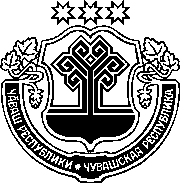 ЗАКОНЧУВАШСКОЙ РЕСПУБЛИКИО ВНЕСЕНИИ ИЗМЕНЕНИя В Статью 5 ЗАКОНА ЧУВАШСКОЙ РЕСПУБЛИКИ "О ПРИВАТИЗАЦИИ ГОСУДАРСТВЕННОГО ИМУЩЕСТВА ЧУВАШСКОЙ РЕСПУБЛИКИ"ПринятГосударственным СоветомЧувашской Республики26 ноября 2020 годаСтатья 1Внести в часть 3 статьи 5 Закона Чувашской Республики от 21 ноября 2002 года № 25 "О приватизации государственного имущества Чувашской Республики" (Ведомости Государственного Совета Чувашской Республики, 2002, № 52; 2008, № 75; 2011, № 88; 2012, № 92 (том I); Собрание законодательства Чувашской Республики, 2015, № 12; 2016, № 12) изменение, изложив ее в следующей редакции:"3. Порядок планирования приватизации республиканского имущества определяется Кабинетом Министров Чувашской Республики в соответствии с порядком разработки прогнозных планов (программ) приватизации государственного и муниципального имущества, установленным Правительством Российской Федерации.".Статья 2Настоящий Закон вступает в силу по истечении десяти дней после дня его официального опубликования.г. Чебоксары2 декабря 2020 года№ 105ГлаваЧувашской РеспубликиО. Николаев